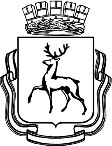 АДМИНИСТРАЦИЯ ГОРОДА НИЖНЕГО НОВГОРОДАМуниципальное бюджетное учреждение дополнительного образования«Центр детского творчества Ленинского района» (МБУ ДО ЦДТ Ленинского района)603132, город Нижний Новгород, улица Даргомыжского, дом 11 «А» тел. (831) 281-25-50,281-25-20,281-25-10 факс (831) 281-25-50,e-mаil: lenruocdo@mail.ruМетодическая разработка занятия «Съедобные бусы для птиц и другие  «экологичные» кормушки»Составитель: Кокарева Татьяна Павловна,педагог дополнительного образования первой квалификационной категории                                        Нижний Новгород 2023Сведения об авторе.       Кокарева Татьяна Павловна – педагог дополнительного образования первой квалификационной категории, руководитель объединения «НаноМир», стаж педагогической работы - 11 лет.Аннотация.       Методическая разработка «Съедобные бусы для птиц и другие  «экологичные» кормушки» адресована педагогам дополнительного образования естественно-научной направленности, воспитателям дошкольных образовательных учреждений, а так же учителям начальных классов и другим творческим объединениям.          Данная методическая разработка рекомендуется педагогам, работающим с младшим  и средним школьным возрастом, для проведения внеурочной деятельности по теме: акция  «Добрая зима для птиц». Акция нацелена на привлечение внимания к проблемам в недостатке кормовой базы и в сокращении мест обитания зимующих и гнездящихся птиц на территории Нижнего Новгорода, организацию помощи зимующим птицам, для того чтобы они смогли пережить холодный период, сохранив тем самым численность и  видовое разнообразие.Кроме того, эта акция позволяет детям больше узнать о птицах, зимующих на территории Нижегородской области. Она активизирует познавательный интерес к природе родного края и способствует повышению уровня экологической культуры жителей Нижнего Новгорода.      Разработка составлена на основе моего  опыта работы и отражает теоретические   и   практические   стороны организации совместных мероприятий с детьми, способствует развитию творческой фантазии, мотивации детей к участию в природоохранных мероприятиях, пропаганде экологических идей.        Методическая разработка способствует созданию благоприятной атмосферы между обучающимися, направлена на объединение общих интересов, сплочении, развитию командного духа.Пояснительная запискаАктуальность методической разработки заключается, в привитии экологической культуры и природоохранной деятельности ребятам разных возрастных групп. Не для кого не секрет, что большое количество птиц погибает зимой, не доживая до весны. По статистике, до конца зимы доживает только 1 синица из 10. А вся причина в том, что гибнут птицы не от холода, а от голода. Голодная птица не переносит даже слабых морозов. Особенностью данной разработки является: Воспитание экологической культуры. Объединение экологии и орнитологии.  Цель -  убедить учащихся в необходимости бережного отношения к окружающей среде и природе в целом, развитию творческих способностей своих воспитанников, росту командного духа, умению работать в паре, привить экологическую культуру поведения.Гипотеза исследования: если постоянно подкармливать зимующих птиц и тем самым помочь им пережить холодный период года, когда птицам сложно добывать корм из–под снега, то можно сохранить их численность.Задачи:-Воспитывать заботливое отношение к птицам, желание помогать в трудных зимних условиях;-Обобщить знания обучающихся, полученные при наблюдении за повадками птиц;-Вызвать желание помочь нашим крылатым друзьям зимой;-Научить детей правильно их подкармливать;-Привить обучающимся «ЭКОпривычку» помогать птицам в зимнее время года.Ожидаемые результаты:-Внедрили методическую разработку «Мастер-класс «Съедобные бусы для птиц и другие  «экологичные» кормушки» в педагогическом сообществе;-Оказали методическую помощь и распространили личный профессиональный  опыт среди педагогов данного направления, замотивировали обучающихся;-Сформировали систему знаний о зимующих птицах; -Создали необходимые условия в группе по формированию целостного представления о жизни зимующих птиц;-Дети знают и называют зимующих птиц, знают чем можно кормить птиц; -Привили обучающимся «ЭКОпривычку» помогать птицам в зимнее время года.Место проведения: Центр детского творчества Ленинского района, МБУ ДО Детский сад №165», площадки города «Экоториум», «Дом Народного Единства».  Методы и приёмы:1. Визуальное наблюдение за живыми объектами.2. Сбор информации и  анализ данных.3. Работа с литературой и другими разнообразными источниками информации.4. Творческая работа и практическая работа по изготовлению кормушек, подкормке птиц.Оборудование и материалы: интерактивная доска, презентация, джутовая веревка, ножницы, клеенки, иголки, апельсины, яблоки, зерновая смесь, шиповник, семечки (не жареные), сало (не соленое).Содержание1.	Введение ……………………………………………………………………...52.	Основная часть………………………………………………………………..63.	Заключение…………………………………………………………………...114.       Список литературы…………………………………………………………..121.ВведениеВ учебно-методические материалы для подготовки мероприятий входят: научная литература о  птицах, интересные факты о жизни зимующих, перелетных и кочующих птиц, филворды, загадки, вредные советы (как методика исправь ошибку, с целью проверки усвоения знаний).Образовательные технологии. Для повышения результативности данной формы работы необходимо обеспечить:деятельно-творческий характер проводимого мероприятия;-сотрудничество, договоренность, диалогичность при подготовке и проведении мероприятия;поддержка индивидуального и коллективного успеха;разноплановость предлагаемого материала, возрастной подход;поддержание интереса к данной форме досуговой деятельности за счет варьирования предлагаемого материала.      Формирование начал экологической культуры — это становление осознанно-правильного отношения непосредственно к самой природе во всём её многообразии, к людям, охраняющим и созидающим её, а также к людям, создающим на основе её богатств материальные или духовные ценности. Это также отношение к себе, как части природы, понимание ценности жизни и здоровья и их зависимости от состояния окружающей среды. Это осознание своих умений созидательно взаимодействовать с природой.        Данная методическая разработка, посвящена экологическому воспитанию на создании мастер-класса помощи птицам.2. Основная частьНазвание: «Съедобные бусы для птиц и другие «эко-логичные» кормушки» Возраст детей: 6–12 лет     СЛАЙД 1   Здравствуйте, друзья! Меня зовут… / Рада приветствовать вас на экологическом мастер-классе! Скажите, что вы слышали о экологии? Что такое экология? (ответы детей).        Эколо́гия (от др.-греч. οἶκος — жилище, местопребывание и λόγος — учение) — наука о взаимодействиях живых организмов между собой и с их средой обитания. Проще говоря, наука о доме.Ребята, а что такое ЭКО-лайфхаки? (ответы)Сегодня поделюсь некоторыми из них. Например, можно давать 2 жизнь мусору, у каждого из вас на столе разноцветная клеенка. Все они были сделаны из старых уголков и папок для документов. Обратите внимание на кожуру апельсинов, именно она герой нашего мастер класса. Если разрезать апельсин напополам скушать из него мякоть, останутся 2 половинки- 2 ЭКО-кормушки.Ребята. А что такое ЭКО-привычка? (ответы). Надеюсь, после нашей встречи вы приобретете ЭКО-привычку «Заботиться о птицах».      Для начала узнаем, что такое «Экологическая орнитология» — раздел орнитологии и вместе с тем и  экологии, предметом изучения которого является структура и организация системы взаимосвязей птиц со средой их обитания и  их жизни в природе.Посмотрите, что изображено у меня на слайде? (птицы) Называем.СЛАЙД 2 Товарищи, а кто такие птицы? (ответы) СЛАЙД 3 В строении тела птицы выделяют несколько отделов. Познакомимся подробнее на рисунке. На голове есть длинный и тонкий клюв в роговом чехле. Он состоит из двух частей: надклювье и подклювье. Здесь же находится пара ноздрей. По бокам расположены глаза и ушные отверстия, длинный и тонкий клюв в роговом чехле. Он состоит из двух частей: надклювье и подклювье. Здесь же находится пара ноздрей. По бокам расположены глаза и ушные отверстия. Кожа птиц нежная, тонкая и бедна железами. Из кожных желез имеется только копчиковая, хорошо развитая у водоплавающих птиц. Туловице у пернатых имеет полость тела разделена на грудную и брюшную соединительнотканной перегородкой – диафрагмой. Тело покрыто перьями. Перья, так же как и чешуйки и щитки пресмыкающихся, — производные верхнего слоя кожи, эпидермиса. Перья птиц образованы особым роговым веществом — кератином (от др.-греч. keras, род. п. keratos [кератос] — «рог»). Лапы птиц, а иногда и часть голени, покрыты роговыми чешуйками, подобными чешуям пресмыкающихся.СЛАЙД 4 Для этих животных характерен перьевой покров – эта особенность внешнего строения птиц отличает их от других классов позвоночных. Перья делятся на две группы: контурные и перьевые. Первые из них крупные, упругие и необходимы для защиты туловища и полета. Вторые – мелкие, мягкие и лежат под контурными перьями. Они позволяют птице сохранять тепло тела. Опахало — широкая пластина пера, образованная отходящими от стержня в обе стороны бородками первого порядка, от которых, в свою очередь, отходят короткие бородки второго порядка. Ствол — плотная трубка с рыхлой сердцевиной. Часть ствола, к которому. Очин - крепление пера к туловищу птицы.СЛАЙД 5 Беседа о видах птиц. СЛАЙД 6-7  ЗагадкиСЛАЙД 8-9 Филворд   СЛАЙД 10 Как же птицы переносят зимой морозы? Птицы к зиме меняют оперение на более теплое и густое и более длинное зимнее. Между перышками у птиц – воздух. Он не подпускает холод и задерживает тепло. Вот и не мерзнут они! В мороз птицы не летают, а сидят нахохлившись. Зачем же они так делают? Почему сидят, а не летают? Оказывается, птицы не летают в мороз,  потому что в полете птица мерзнет намного быстрее. Когда птичка сидит, между перьями у нее находится неподвижный воздух. Он не пропускает к телу птицы холод и задерживает тепло. В полете же к телу птицы со всех сторон устремляется морозный воздух, и птичка мерзнет на лету. А еще в зимние морозы можно увидеть, как птичка стоит то на одной, то на другой ноге. Это она обогревает свои ножки в перышках, поднимая их с холодной земли. Так птичка греется.    Есть птицы, которые выживут и без нашей помощи, но с большим удовольствием примут её. А есть виды, полностью зависимые от человека. Это голуби и воробьи. Синицы, поползни, дятлы, сойки  - переживут зиму и без нашей помощи, но не откажутся от неё.  У пернатых очень быстрый обмен веществ, температура тела выше, чем у нас с вами (+ 42, +45).  Но если птица голодная, температура тела падает, и птица может погибнуть даже в небольшой мороз. Поэтому в холода они должны часто и много есть. Голодание больше одного дня означает для птиц гибель. А обильные снегопады скрывают значительную часть доступного им корма.  Зимующие птицы никогда не живут в пустых скворечниках – холодно им там! Они прячутся с дупле, в густых елках, тесно прижимаются друг к другу и прячут клювик под крылышки для тепла. Прилетая к нам, птицы живут поблизости с человеком: под крышей, в щелях домов.Давайте почувствуем себя юными экологами и сделаем ЭКО-кормушки для птиц. Рассмотрим некоторых птиц, которые посещают кормушки в нашем городе.Синица      Под пологом леса живут синицы. Зимой они собираются стайками. Её часто можно видеть рядом с жильём человека. Верх зеленоватый, низ желтый, крылья и хвост синевато-серые. На крыле видна тонкая белая поперечная полоска. Характерны блестяще-черная шапочка, доходящая до глаз, светлое пятно на затылке, белые щеки, окаймленные черным, черное головное пятно, продолжающееся на груди. 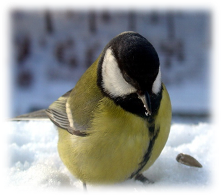      Образ жизни типичен для синиц. Многие пары сохраняются в течение нескольких сезонов. Гнездится вскоре после схода снега, в лесах разного типа, в парках, садах, населенных пунктах. Интересные факт: Синица – одни из самых нужных и полезных для человека птиц в России. У синиц в оперении совершенно нет синего цвета, а назвали их «синицей» потому, что птицы издают довольно громкий мелодичный посвист - "сии-сии". Вот и назвали их синицами.В 1328 году по приказу Людовика Баварского учрежден «большой штраф для любого, кто осмелится убить синицу - самого усердного истребителя насекомых». А всё потому, что птица этого вида уничтожает вредителей за сутки столько, сколько весит сама, а это приблизительно 360 гусениц. Летающий помощник питается различными насекомыми, такими как слизни и жучки, а также их личинками.Немаловажно и то, что одна пернатая пара с выводком может защитить до 40 плодовых деревьев, а в период выкармливания птенчиков синицы приносят добычу ежедневно до 600 раз.   Воробьи     Рядом с человеком живут два вида воробьёв – воробей домовый и воробей полевой. Они схожи поведением, окраской, голосом да и размером, разве что последний несколько стройнее. 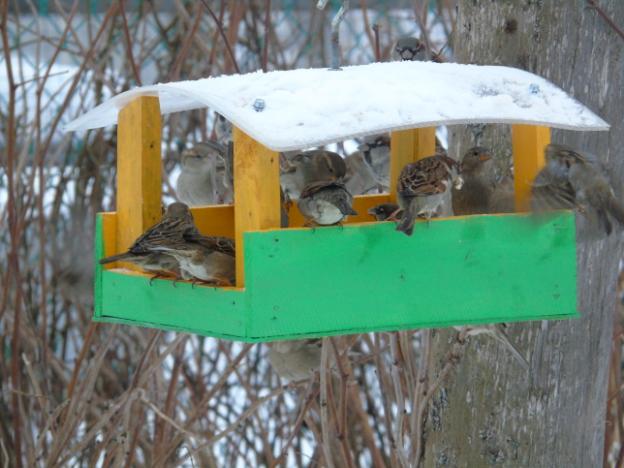      Этих зерноядных птиц в некоторых странах, например в Китае, уничтожали, считая вредными. А жители американского города Бостона, наоборот, поставили этой птице памятник – за то, что она спасла их от голода, когда в округе появились в огромном количестве гусеницы бабочек- вредителей.  Интересные факт: На Земле живет около миллиарда воробьев. Т.е., примерно, на каждых шесть человек приходится всего один воробей. Ученые провели специальные исследования и установили, что птицы, поедая вредителей сельского и лесного хозяйства, снижают убытки от них на 28%.  Стая воробьев (1000 птиц) за один месяц уничтожает 8 килограммов семян сорняков. Это серьезный вклад в защиту культурных растений. Однако и это не все. За две недели выкармливания птенцов воробьи уничтожают (приносят птенцам) примерно килограмм насекомых. Если учесть, что на земном шаре сейчас живет приблизительно миллиард воробьев (условно это полмиллиарда пар), то, выкармливая птенцов только одного выводка, они уничтожают 500—750 тысяч тонн насекомых.  Из-за особенностей строения глаз, воробьи видят мир в розовом свете.     Снегири        Зимнюю природу украшают наши любимцы — красавцы снегири. Обыкновенный снегирь крупнее воробья, с толстым коротким вздутым черным клювом, мягким длинным густым оперением, удлиненным черным  хвостом. Сильные и цепкие ноги удерживают птицу на ветке дерева вниз головой, когда она тянется за ягодами и семенами. Много времени снегирь проводит в кронах деревьев, добывая корм, часто спускается на землю. Человека он не боится. Птицы мелодично пересвистываются: «жю-жю-жю». С февраля и самец, и самка интенсивно поют, чередуя крики и свисты. Самцы токуют, распуская крылья и отодвигая распущенный хвост, поворачиваясь и приседая.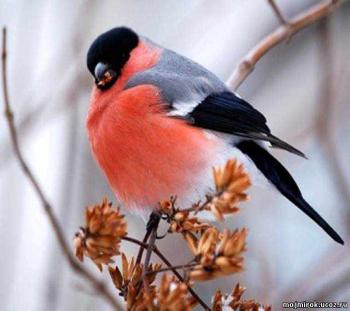    Голуби	Голуби — одни из самых древних птиц. Кто хоть однажды испытал чувство любви, симпатии и заботы к этим созданиям, тот не сможет легко и быстро от этого отделаться - голуби способны околдовать вас, своей красотой и отношением к людям. Голуби величиной от размера трясогузки до курицы, с маленькой головой, короткой шеей и сравнительно короткими четырехпалыми ногами. Клюв тонкий, более или менее удлиненный, несколько утолщенный в передней части, у большинства - слабый. По скорости полета эти птицы являются одними из самых быстрых вообще: почтовые породы разгоняются до скорости 70-86 км/час, но и обычные голуби могут летать со скоростью около 60 км/час. В высоту голубь может подняться на 1000-3000 м. Интересные факт: Обладая прекрасным зрением, птица способна различать не только цвета радуги (подобно человеку и приматам), но также и ультрафиолетовые лучи. Благодаря этому, голуби могут использоваться в поисково-спасательных операциях. Его совершенно не способны ослепить солнце и «молнии» электросварочных аппаратов. Даже в таких условиях птица может найти очень маленькие зернышки среди камней. Да что там прямые солнечные лучи, если даже вспышки лазеров не способны повредить сетчатку глаза голубя. Такие способности, глазам этих существ, придает своеобразная соединительная ткань, способная изменить плотность. СЛАЙД  11 ДРУЗЬЯ, так чем же кормить птиц? (ответы)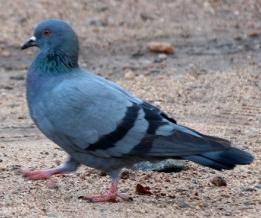      Семечки, крошки хлеба, зерно, ягоды рябины, кусочки сала, мяса, фрукты, овощи – вот витаминное меню, которое мы предложили для птиц. Вы читали «Вредные советы Григория Остера? (да) Если вы меня внимательно слушали, то исправьте мои вредные советы, но аргументированно:Рано утром спозаранкуЯ возьму с собой баранку.Да банку не простую - всю соленую такуюПтиц, тот час я накормлю и домой скорей уйду (ответы) Куплю я свеженький батон И птичек угощу (ответы)Возьму я  семечек, ореховИ жарить их начнуНу и конечно от души их маслом оболью (ответы)Молодцы! Вас не проведешь, приступаем к мастер-классу по изготовлению. Съедобных бус: Режем яблоки на кусочки.Берем джутовую веревку, вдеваем в нее иголку и нанизываем кусочки яблок ягоды шиповника, калины, рябины. Не забываем, их чередовать через 2, 3 или 1, чтобы наши бусы получились не только вкусные и витаминные, но еще и полезные. Завязываем узелок - наши бусы готовы.               Для экологичной кормушки нам понадобится:  Половинка апельсина, иголка, джутовая веревка, зерновая смесь. Как вы, понимаете синтетика и пластик разлагаются, в природе годами и веками. Выбирайте такие материалы, чтобы кормушка, после того как выполнит свою функцию, исчезла как можно быстрее. При этом продукты разложения кормушки не должны нанести вред природе. Например, птицы могут запутаться, если использовать проволоку, скотч, синтетические веревки или нитки, сетку. Если у вас в конструкции есть веревочки, то они должны быть картонными или пеньковыми – только у пеньки достаточно короткие волокна, чтобы быстро истрепаться.
Например, кормушка из этого моего мастер-класса через некоторое время исчезнет в природе сама собой. Ведь она из апельсиновой кожуры. Заодно и кожура еще послужит удобрением, в результате мульчирования! Она птицам совершенно безвредна.             Итак, начинаем. Прокалываем 2 или 4 отверстия в кожуре и привязываем веревочки, или продеваем джутовую веревку с помощью иголки. Фиксируем узлом, чтобы кормушка не упала. Теперь, вешаем и насыпаем корм.Не забудьте! Мало изготовить и повесить кормушки. Нужно их чистить и пополнять свежим кормом.До новых встреч!Заключение        В ходе мастер-класса обучающие поняли, если постоянно подкармливать зимующих птиц и тем самым помочь им пережить холодный период года, то можно сохранить их численность. Получая подкормку зимой, птицы «привязываются» к определенному месту, и весной будут сюда возвращаться для охоты за насекомыми и дополнительным питанием. Что дает нам возможность наблюдать за ними круглый год. Помимо этого, подкармливая птиц, мы помогаем сохранить их популяцию. Мы внедрили методическую разработку «Мастер-класс «Съедобные бусы для птиц и другие «экологичные» кормушки» в педагогическом сообществе провели данные мастер классы не только на базе МБУ ДО ЦДТ Ленинского района, но и на площадках города: Экоториум, Дом Народного Единства. У обучающихся сформирована система знаний о зимующих птицах.      Ребята поняли, что нужно бережно относится к природе. Помощь природе – начинается с тебя!Список литературы:1. Бёме Р. Л., Динец В. Л. , Флинт В.Е., Черенков А. Е.  Птицы // М.: ABF, 1998. – 430с.;2. Егоренкова Л.И. Экологическое воспитание младших школьников // М.: АРКТИ – 2008;3. Зебзеева В.А. Развитие элементарных естественнонаучных представлений и экологической культуры детей // Москва – 2009;4.  Молодова Л.П. Игровые экологические занятия с детьми // Минск-1996;5. Плешаков А. А. Окружающий мир //М: Просвещение;6. Прокопенко М. С. Когда смеются птицы?  // М.: Сварог, 1996. – 264с.;7. Райков Б. Е., Римский-Корсаков М. Н. Экологические экскурсии // М.: Топикал, 1994.-640с.;8. Соколов  Н.А. Любите и охраняйте птиц //М.: Просвещение – 2005;9. Феоктистова, В.Ф. Исследовательская и проектная деятельность младших школьников // В.: Учитель – 2015.Виды птицКормСпособ подкормки1. СиницыНежареные семена подсолнуха и тыквы, кусочки несолёного сала, мяса и жираНасыпаются на кормовой столик2. Воробьи Пшено, просо, овес, пшеница, геркулес (сырые!)Насыпается на кормовой столик3. ГолубиПшено, просо, овес, пшеница, геркулес (сырые!), крошки чёрствого пшеничного хлебаНасыпаются на кормовой столик или на площадку4. СнегириГроздья ягод рябины, красной калины, шиповник, кусочки яблок.Привязываются на ветки кустов или деревьев бусы невысоко от земли, кладутся на кормовой столик